ทะเบียนปราชญ์ชาวบ้าน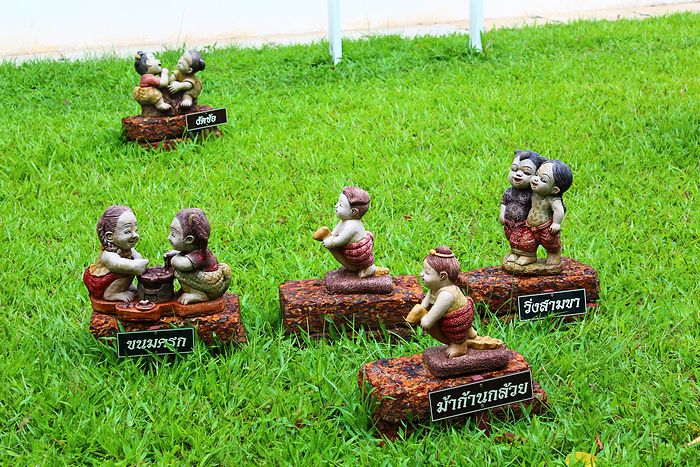 ฝ่ายส่งเสริมการศึกษา  ศาสนาและวัฒนธรรมเทศบาลตำบลเขาสวนกวางอำเภอเขาสวนกวาง      จังหวัดขอนแก่นทะเบียนปราชญ์ชาวบ้านโครงการ/กิจกรรมลำดับที่ชื่อ – สกุลที่อยู่ปราชญ์หมายเหตุ1.นายหนูเตรียม   เทพพิทักษ์บ้านป่าพร้าวดนตรีพื้นบ้าน2.นางวิไลวรรณ   เอี่ยมสะอาดศรีชมชื่นการเล่านิทานพื้นบ้าน3.นางบุษบา     สิริสุทธิ์บ้านหนองกุงจักสาน4.นางประการัง   จันทร์สมบัติบ้านหัวหนองการทอเสื่อ5.นายสนิท      สุขอาษาบ้านโนนทองการจักสาน6.นายณัฐพล   แสงโทโพธิ์บ้านโนนทองการทำไก่ย่าง7.นางประเสริฐ   แสนกุลบ้านนาค้อทำข้าวหลาม8.นายสมพร  ศรีมูลตรีบ้านใหม่ศรีสุขยาสมุนไพร9.นางณัฐพร   วาปีศิริบ้านป่าพร้าวไม้กวาดดอกหญ้าลำดับที่โครงการ/กิจกรรมวัน/เดือน/ปีสถานที่ดำเนินการผู้รับผิดชอบหมายเหตุ1.โครงการละเล่นพื้นบ้านเมืองแบบไทย15 มีนาคม 2556ศูนย์พัฒนาเด็กเล็กทต.เขาสวนกวางฝ่ายส่งเสริมการศึกษาฯ2.โครงการละเล่นพื้นบ้านเมืองแบบไทย4  กันยายน 2557ศูนย์พัฒนาเด็กเล็กทต.เขาสวนกวางฝ่ายส่งเสริมการศึกษาฯ3.โครงการละเล่นพื้นบ้านเมืองแบบไทยกุมภาพันธ์ – มีนาคม 2558ศูนย์พัฒนาเด็กเล็กทต.เขาสวนกวางฝ่ายส่งเสริมการศึกษาฯ4.5.6.7.8.9.10.11.12.13.